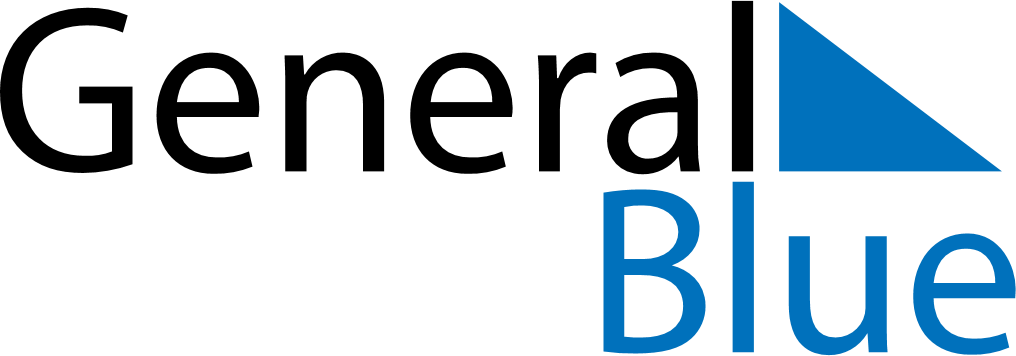 February 2029February 2029February 2029PanamaPanamaSundayMondayTuesdayWednesdayThursdayFridaySaturday1234567891011121314151617Shrove MondayShrove Tuesday1819202122232425262728